Zihinsel yetersizliği olmadığı halde akademik-sosyal-devimsel yetersizliklere sahip çocuklardır.ÖZELLİKLEROkuma hızı yaşıtlarından geridir.Bazı harflerin seslerini öğrenemezler.Kelimeleri hecelerken ya da harflerine ayırırken zorlanırlar.Okuduklarını anlamakta zorlanırlar.Okurken harf/hece atlar ya da eklerler.Bazı harfleri, sayıları, kelimeleri ters yazar ya da karıştırırlar.Yazarken kelimeler arasında boşluk bırakmaz ya da bir kelimeyi parçalara bölerek yazar.Yazıları okunaksız ve çirkindir.Yazım ve noktalama hataları yaparlar.Çarpım tablosu ve bazı matematiksel sembolleri öğrenmekte zorlanırlar.Matematiksel işlemleri yaparken yavaştırlar ve parmak sayarak işlem yapmaya çalışırlar.Çantaları, eşyaları, giysileri dağınıktır.Yazarken sayfayı düzenli kullanamazlar.Saati öğrenmekte zorlanırlar.Yönlerini karıştırırlar (sağ-sol gibi).Kaba motor ve ince motor becerilerde yaşıtlarına göre daha başarısızdırlar.BENİM ÖZEL ÖĞRENME GÜÇLÜĞÜ OLAN BİR ÖĞRENCİM VAR!!!Bu öğrencilerin zihinsel yetersizliği olmadığı için güçlük çektiği alanlara yönelik eğitim programı düzenleyin.(BEP)Sınıf ortamında yeterli olduğu alanlarda kendini ifade etmesine fırsat tanıyıp, yetersiz olduğu alan/alanlarda çalışmaya katılımını teşvik edin.Öğrencinin genel olarak dikkatini etkinliğe yöneltme ve etkinliği takip etmede problemi olduğundan dolayı hedef davranışa yönelik aktif katılabileceği düzenlemeleri planlayıp uygulayın.Öğrencinin bağımsız çalışma süresini artırmaya yönelik hedefler belirleyin.Zaman ve yön kavramı sorunu yaşayan öğrenciler için sınıfta hatırlatıcı küçük ipuçları kullanın.Öğrencinizi tahtayı ve sizi rahat görebileceği şekilde sınıfın ön tarafına oturtun.Öğrenciye her dersin konusunu, sürecini, beklentilerinizi açık net olarak ifade edin.Yapılacak çalışma planı hakkında çocuğa bilgi verin ve çalışmalarınızı plan üzerinden yürütün.Her dersin başında daha önceden öğrenilen konuları kısaca tekrarlayın, dersin sonunda ise önemli konuları özetleyin.Sınıf kurallarını belirleyin, küçük işaret ve ipuçları ile kuralları hatırlatın.Öğrencinin çalışma gruplarına katılımını destekleyin.Öğrenciye başarabileceği görev ve sorumluluklar verin.Öğrencinin soru sormasına, gerektiğinde konuların tekrar edilmesine fırsat tanıyın.İşlenen konuların pekiştirilmesi ve öğrencinin sınava hazırlanmasını sağlamak amacıyla konu içeriğine uygun sorular hazırlayın.Okuma/ yazma problemi olan çocukların değerlendirilmelerinde okutman/yazman desteği alın ya da kendisini sözel ifade etmesini isteyin, yazman desteği almadığınız sınavlarda öğrencinize ek süre verin.Öğrenciniz yazılı anlatımda güçlük yaşıyorsa sözlü sınavları, kısa yanıtlı, çoktan seçmeli veya boşluk doldurmalı sınavları tercih edin.Öğrencinin sınavını gerekirse bireysel olarak yapın.Öğrencinin ders sırasında konuyu anlayabilmesi için hesap makinesi, bilgisayar vb. teknolojik aletleri kullanmasına imkan tanıyın.Öğrenci ile konuşurken olumsuzdan çok olumlu ifadeler kullanın.Aile ve uzmanlarla işbirliği yaparak öğrencinize yönelik alınacak önlem ve stratejileri belirleyin.Aileyi öğrencinin çalışma davranışlarını ( bağımsız işe başlama, başladığı çalışmayı sürdürme ve bitirme, planlı çalışma, ödev ve sorumluluklarını yerine getirme vb.) kazandırmaya yönelik çalışmaları desteklemesini isteyin.Öğrencinizi kendi içinde gösterdiği gelişme ile değerlendirin ve öğrencinizin yapamadıklarına değil yapabildiklerine odaklanın.Öğrencilerinizin başarılarını anında ödüllendirin.Sosyal iletişimin ve etkileşimin arttırılması amacıyla öğrencinizin sınıf arkadaşlarıyla uyum sağlaması için etkinlik planlayın ve bu etkinliklere katılmasını sağlayın.Öğrencinin okula uyumda yaşadığı güçlüklerin üstesinden gelmesi için okul rehber öğretmeni ve aile ile işbirliği yaparak alınacak önlemleri belirleyin.ÖĞRETMENLERKaynaştırma eğitimine başlamadan önce öğrenciyi ve sınıfı hazırlar.Kaynaştırma eğitimine alınan öğrencinin eğitsel gereksinimlerini ve işlevde bulunma düzeyini belirler.Kaynaştırma eğitimine alınan öğrenci için eğitsel amaç saptar.Kaynaştırma eğitimine alınan öğrencinin öğretimini kolaylaştırıcı ve destekleyici etkinliklerde bulunur.Kaynaştırma eğitimine alınan öğrencinin diğer öğrencilerle etkileşimini sağlar.Kaynaştırma eğitimine alınan öğrenci ile gerçekleştirilen öğretimin etkililiğini değerlendirir.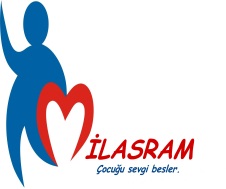 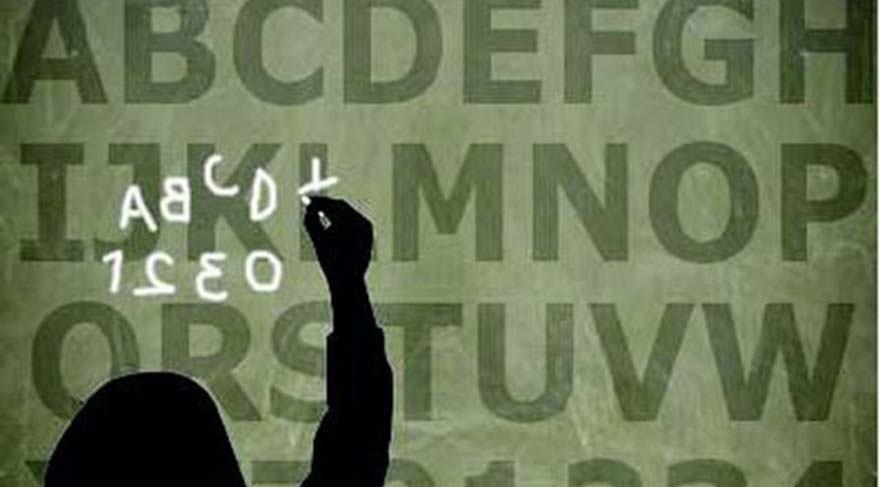 MİLAS REHBERLİK VE ARAŞTIRMA MERKEZİ ADRES: GÜNEŞ MAH. BARBAROS CAD. NO:65TEL: 0 (252) 513 77 22- 513 77 12Eposta: milasram@gmail.com